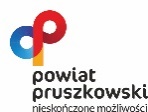 OŚWIADCZENIE UCZESTNIKA KONCERTUZGODNIE Z ZALECENIAMI GŁÓWNEGO INSPEKTORA SANITARNEGO PODCZAS WYSTĘPOWANIA NA TERENIE POLSKI WIRUSA SARS-CoV-2.W związku z uczestnictwem w wydarzeniu pod nazwą Smykofonia na Mazowszuodbywającą się w Młodzieżowym Domu Kultury w Pruszkowie, w dniu 17 październik 2020 r., g. 10.00.(nazwa miejsca)                                          (data)Niniejszym oświadczam, że według swojej najlepszej wiedzy, nie jestem osobą zakażoną wirusem SARS-CoV-2 wywołującym chorobę COVID-19 oraz nie przebywam na obowiązkowej kwarantannie lub pod nadzorem epidemiologicznym.________________________________________DRUKOWANYMI: 
Imię i Nazwisko_______________________________________Podpis